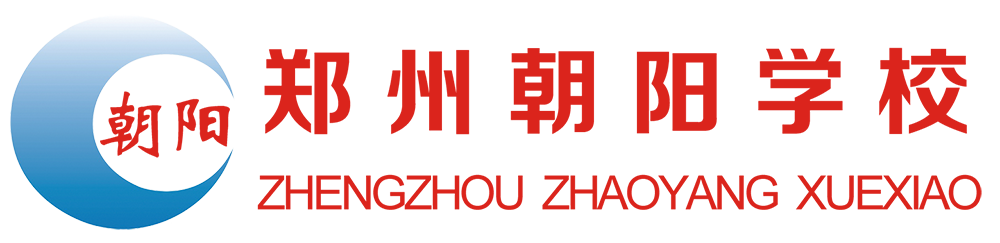 朝阳教育集团旗下朝阳学校是经教体局批准取得正规办学许可证的民办培训学校，拥有全省最好的师资团队和教学条件。总校位于郑州北大学城，左邻郑州师院，右依河南牧业经济学院，有着良好的学习氛围。学校设有微机室、多媒体教室、语音室、专业练习室、大型机房、图书馆、操场、学生食堂、学生公寓、阅览室和活动室等专用学习场地，为学生提供优良的学习环境。学校现有两个品牌，分别是包含专升本、考研、计算机等朝阳系列课程和包含教师培训、成人本科、英语考级、小语种培训、出国留学等誉好师道系列课程。经过18年的发展，已在郑州市北大学城、龙子湖区域、鹤壁分校、新乡、濮阳及许昌设立六家分校，固定资产超过1.2亿元，累计培训学员超过20万人次。目前正在筹备开封分校、洛阳分校、焦作分校、漯河分校、中牟分校、象湖分校、北林分校，力争在2019年底分校突破20家，现需要更多人才加入到朝阳，欢迎各位有识之士加入我们！ 招聘岗位行政前台5名；岗位要求：建立学生档案以及学生维护，形象大方，思维清晰，执行力强。人事主管1名；岗位要求：负责集团人事招聘，人事考核，内训安排等。校园合伙人50名；岗位要求：负责郑州各大学业务开展。市场主管10名；岗位要求：协助大区经理完成团队建设及销售目标达成。大区经理10名；岗位要求：负责郑州各大学城 市场拓展。市场助理1名；岗位要求：负责各大市场团队的管理与建设。各科助教28名：计算机二级助教3人、专升本英语助教5人 、专升本管理学助教5人、专升本经济学助教5人、高等数学助教5人、教师资格证助教5人；岗位要求：专业知识能力强，热爱教育行业，善于和学生们沟通，及时发现问题、协助授课老师解决问题。学校地址：惠济区文化路英才街国基大学城生活园区东商业楼朝阳五楼